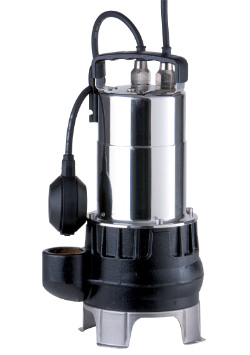 Descriptif pompe de relevage submersible Wilo-Drain TC 40